Raport zarządu Pöttinger – zorientowany na przyszłośćUdane zamknięcie roku obrotowego Austriackie przedsiębiorstwo rodzinne Pöttinger uzyskało w roku obrotowym 2016/2017, mimo trudnych początkowo warunków na rynku branży techniki rolniczej,  wzrost obrotu o plus 2 procent i zamknęło rok na poziomie 308 mln EUR.W pierwszej połowie roku obrotowego 2016/17 ceny produktów rolnych – przede wszystkim mleka i zbóż – pozostawały na stosunkowo niskim poziomie. Wynikające z tej sytuacji niskie dochody rolników odbiły się negatywnie na wielkości inwestycji. Dzięki innowacyjnej palecie produktów i konsekwentnej rozbudowie rynków zagranicznych Pöttinger miał narzędzia do przeciwdziałania temu zjawisku: obrót maszynami jak również częściami zamiennymi wzrósł o 2 procent. W sumie austriackie przedsiębiorstwo rodzinne ze wsparciem 1.700 pracowników osiągnęło obrót w wysokości 308 mln Euro. Pozytywny rozwój w segmencie maszyn zielonkowychSegment maszyn zielonkowych jest głównym filarem sprzedaży i stanowi 58 procent całego obrotu. 27 procent obrotu to sprzedaż maszyn uprawowych i techniki siewu. W porównaniu z rokiem ubiegłym, obrót maszynami wzrósł o 5 procent. Ceny za zboże cały rok były pod dużą presją. Widać to w lekkim spadku obrotów w sprzedaży maszyn uprawowych i siewników.Sprzedaż oryginalnych części zamiennych   w porównaniu z rokiem ubiegłym wzrosła o  5 procent, do czego w pewnym stopniu przyczyniło się nowe centrum logistyczne. Niektóre rynki zostały mocniej dotknięte kryzysem, inne rozwijały się pozytywnie:  Top-5-krajów o największym wzroście obrotów – w odniesieniu do absolutnego obrotu maszynami, w porównaniu z rokiem ubiegłym – to rynki eksportowe: Ukraina, Wielka Brytania, Szwecja, Australia i Czechy. Według procentowego wzrostu obrotów ponadprzeciętne wyniki osiągnęły Szwecja, Białoruś, Dania, Ukraina i Australia.Zakorzeniony w Austrii, zadomowiony w świecieRynki zagraniczne nadal stanowią podstawę sukcesu Pöttingera i napędzają wzrost obrotu. Kwota eksportowa wynosząca 88 procent i osiągnięty przez dział eksportu   wynik 270 mln euro pokazują tę siłę. Okrągłe 60 procent całego obrotu zostało osiągnięte przez sześć krajów: Niemcy, Francję, Austrię, Czechy, Szwajcarie i Ukrainę. Obok Niemiec z udziałem  w obrocie na poziomie 18 procent i Austrii z 12 procentami, plasuje się Francja, której obrót stanowi 13 procent obrotu ogólnego. To silny i znaczący rynek dla firmy Pöttinger. W porównaniu z poprzednim rokiem  obrót w Austrii co prawda nieco spadł, jednak  rodzinna marka nadal cieszy się bardzo dużym zainteresowaniem wśród austriackich rolników. Na rynku ukraińskim odnotowano wzrost obrotów plus 41 procent.Inwestycje jako baza pod sukces w przyszłościAby sprostać potrzebom rozbudowujących się rynków eksportowych i jednocześnie wzrastającym wymaganiom w odniesieniu do techniki rolniczej,  Pöttinger w ostatnich latach mocno zainwestował w swoje fabryki: fabryka techniki siewu w Bernburgu (DE) i fabryka Vodnanach (CZ) zostały rozbudowane i dostosowane na najnowocześniejszych standardów. W budynkach administracyjnych w głównej siedzibie firmy powstały nowoczesne i uwzględniające przyszłe potrzeby biura. Inwestycja wartości 25 mln euro objęła rozbudowę hal: produkcyjnej i logistycznej o 12.000 m2. Nieopodal Grieskirchen (AT) w miejscowości St. Georgen jest planowana nowa fabryka. Zakończenie pierwszego etapu budowy jest przewidziane  na 2021, kiedy to do użytku zostaną oddane:  linia produkcyjna pras rolujących i przyczep samozbierających.Dla rolników i usługodawców rolnych bardzo ważnym czynnikiem pozwalającym im efektywnie pracować jest obok maszyny szybka dostępność części zamiennych. Dla Pöttingera podstawą najlepszej obsługi serwisowej jest sprawnie działające centrum logistyczne. Dlatego w ubiegłym roku firma zainwestowała 14 milionów Euro w nowe, bardzo nowoczesne centrum logistyczne części zamiennych w Taufkirchen (AT). Nowy obiekt dysponuje 50.000 pozycji części zamiennych i roboczych, stale dostępnych dla klientów. Dziennie będzie tu realizowanych do 800 zleceń, co rocznie da 3,5 mln różnych artykułów wysyłanych na cały świat.Dodatkowo Pöttinger rozszerzając nieustannie paletę swoich produktów – ostatnio nowa prasa rolująca IMPRESS – jest zorientowany na przyszłość.Przygotowani na wyzwania przyszłości„Gdy pracujemy nad rozwojem naszych produktów, myślimy w kategoriach naszych klientów: wysoka ochrona paszy i darni, dobre efekty pracy, efektywność, niezawodność działania i jak najlepszy efekt ekonomiczny. Dzięki konsekwentnemu nakierowaniu na potrzeby klientów, jesteśmy niezależnym od firm ciągnikowych, globalnym specjalistą w technice maszyn zielonkowych, uprawowych i technice siewu” mówi  Heinz Pöttinger, reprezentujący zarząd firmy i kontynuuje: „Inwestując w nasze zakłady produkcyjne i produkty jesteśmy przygotowani na wyzwania przyszłości i wspólnie z naszymi Klientami i Partnerami Handlowymi mamy nadzieję utrzymać się na kursie sukcesów.“Podgląd zdjęć:Pozostałe zdjęcia w jakości do druku: http://www.poettinger.at/presse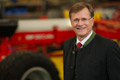 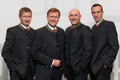 Mag. Heinz PöttingerZarząd firmyV.l.: Dr. Markus Baldinger, Mag. Heinz Pöttinger, Gregor Dietachmayr, DI (FH) Jörg Lechnerhttps://www.poettinger.at/img/landtechnik/collection/gl/heinz-poettinger_1_hq.jpghttps://www.poettinger.at/img/landtechnik/collection/gl/poettinger_geschaeftsleitung_1_hq.jpg